O QUE É VIGILÂNCIA SANITÁRIA?É a área da saúde pública responsável pela eliminação, diminuição e prevenção de riscos à saúde e por intervir nos problemas decorrentes do meio ambiente, da produção e circulação de bens e da prestação de serviços de interesse da saúde.A Vigilância Sanitária existe para promover e proteger a saúde por meio de estratégias e ações de educação e fiscalização.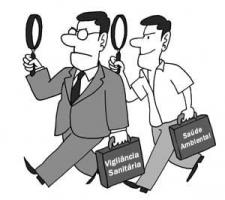 COMO A VIGILÂNCIA SANITÁRIA ATUANA EDUCAÇÃO E ORIENTAÇÃO: Por meio do poder pedagógico, ou seja, a capacidade que os profissionais possuem para educar e orientar NA FISCALIZAÇÃO: Executa nas fiscalizações orientações técnicas pertinentes, além de intervenções administrativas quando necessárias (auto de infração, interdições de equipamentos e estabelecimentos, apreensões e/ou inutilizações de produtos, entre outros).QUEM EXECUTA AS AÇÕES DE VIGILÂNCIA SANITÁRIA?A Vigilância Sanitária municipal, a Vigilância Sanitária Estadual e a Agência Nacional de Vigilância Sanitária (ANVISA) fazem parte do Sistema Único de Saúde (SUS) e são responsáveis pelas ações:A VIGILÂNCIA SANITÁRIA ESTÁ PRESENTE:NOS LOCAIS DE PRODUÇÃO, TRANPORTE E COMERCIALIZAÇÃO DE ALIMENTOS: Bares, lanchonetes, restaurantes, supermercados, quitandas, açougues, peixarias, padarias, indústrias, rotulagem de alimentos, transportadoras, armazenadoras de alimentos, etc.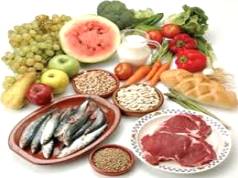 NOS LOCAIS DE PRODUÇÃO, DISTRIBUIÇÃO E COMERCIALIZAÇÃO DE MEDICAMENTOS E PRODUTOS DE INTERESSE À SAÚDE: Farmácias, drogarias, perfumarias, saneantes, produtos de higiene, produtos hospitalares, distribuidora de medicamentos, cosméticos e saneantes.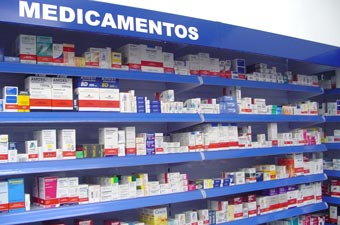 NOS LOCAIS DE SERVIÇO DE SAÚDE: Hospitais, laboratórios, clínicas médicas, odontológicas e de hemodiálise, na análise de projetos dos estabelecimentos de saúde, etc.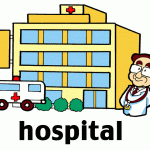 NO AMBIENTE: Monitora a qualidade da água para consumo humano e os ambientes que causam danos à saúde, saneamento básico, solo contaminado e etc.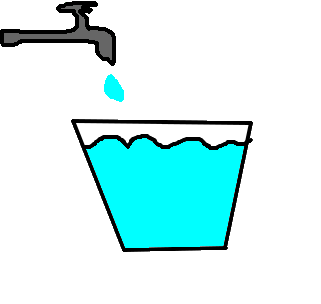 NOS AMBIENTES E PROCESSO DO TRABALHO: Identifica, intervêm e elimina os riscos à saúde dos trabalhadores.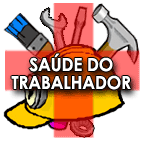 NA PÓS-COMERCIALIZAÇÃO E PÓS-USO: Investiga situações que envolvem reações adversas e queixas técnicas sobre medicamentos, sangue, cosméticos, saneantes, produtos para saúde, além de intoxicação por produtos químicos e alimentos.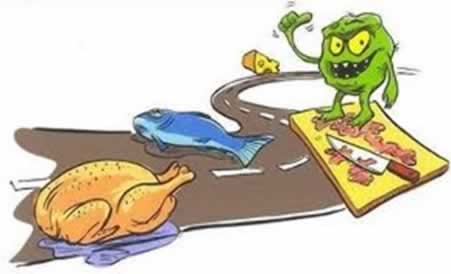 NOS SERVIÇOS DE INTERESSE À SAÚDE: Escolas, creches, instituições para idosos, óticas, salões de beleza, estúdios de Piercing e tatuagem e etc.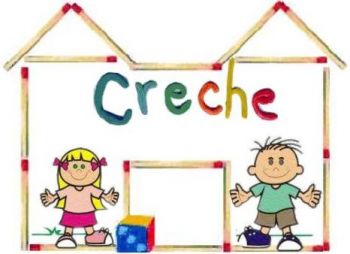 : Shoppings, cinemas, clubes, lojas de conveniências, estádios, piscinas, cemitérios, academias entre outros.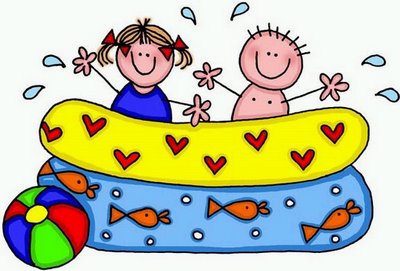 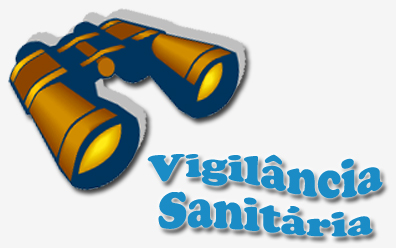 Seja um fiscal dos serviços que o atendem!Departamento de Vigilância Sanitária Municipal de Assis-SPEndereço: Rua Candido Mota nº48 – Vila CentralAssis-SPTelefone: (18) 3302-5557                 Email:visa@assis.saude.sp.gov.br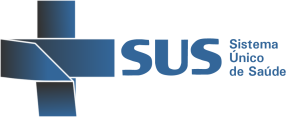 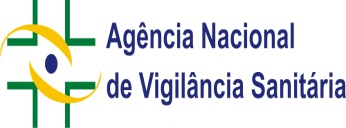 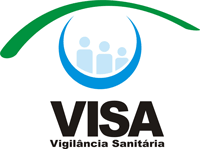 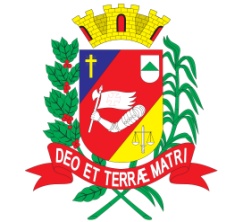 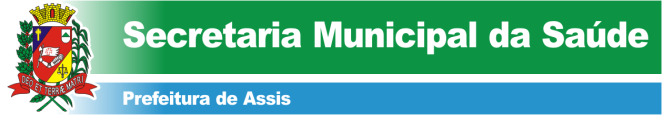 CONHEÇA MELHOR AVIGILÂNCIA SANITÁRIA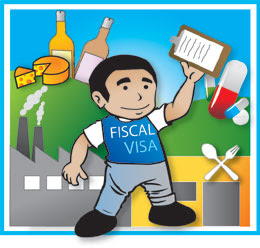 ASSIS-SP